Ежедневный гидрологический бюллетеньСведения о состоянии водных объектов Восточно-Казахстанской и Абайской области, по данным гидрологического мониторинга на государственной сети наблюдений по состоянию на 8 час. 12 мая  2024 годаОЯ: На территории Восточно-Казахстанской области на предстоящие сутки в связи ожидаемыми осадками и повышением температурного фона ожидается формирование склоновых стоков, подъемы уровней воды на реках, превышение критических отметок, при этом возможны разливы и подтопления.На гидрологическом посту р. Куршим - с. Вознесенка уровень воды 315 см, при критической отметке 310 см, превышение критической отметки на 5 см. Данные ГЭСПримечание: Данные сбросов (Б ГЭС, У-ка ГЭС, Шульбинская ГЭС) и уровень воды (У-ка ГЭС, Шульбинская ГЭС) получены по оперативным данным АО «KEGOK». Директор                   		                                                            Л. БолатқанСоставил (а): Қалиасқарова А.М.Тел.: 8 7232 76 79 05	Күнделікті гидрологиялық бюллетеньМемлекеттік бақылау желісіндегі гидрологиялық мониторинг деректері бойынша Шығыс Қазақстан және Абай облыстарының су нысандарының 2024 жылғы 12 мамырдағы сағат 8-гі жай-күйі туралы мәліметтер.ҚҚ: Алдағы тәулікте Шығыс Қазақстан облысының аумағында күтілетін жауын-шашынға және температуралық фонның жоғарылауына байланысты беткейлік ағындардың қалыптасуы, өзендердегі су деңгейінің көтерілуі және шекті деңгейден асуы күтіледі, сонымен қатар су жайылуы мен су басуы мүмкін.Вознесенка а. – Күршім ө. гидрологиялық бекетінде су деңгейі 315 см-ді құрады, шекті деңгей 310 см, шекті деңгейге асуы 5 см.СЭС бойынша мәліметтерЕскерту: Төгім (Бұқтырма, Өскемен және Шүлбі СЭС) және су деңгейі (Өскемен, Шүлбі СЭС)  ақпараттар  «KEGOK» АҚ жедел мәліметтері бойынша берілді. Директор                   		                                                            Л. Болатқан Орындаған: Қалиасқарова А.М.   Тел.: 8 7232 76 79 05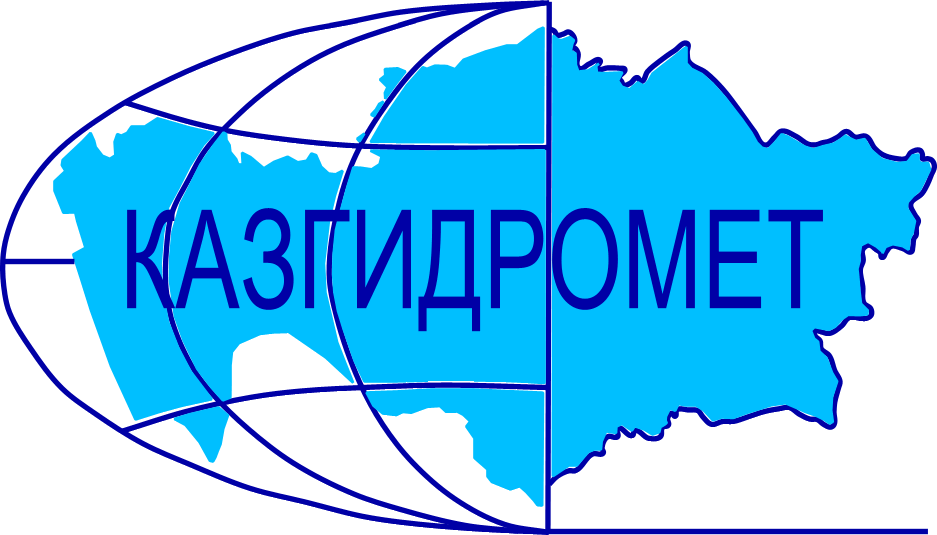 Филиал Республиканского государственного предприятия на праве хозяйственного ведения "Казгидромет" Министерства экологии и природных ресурсов РК по Восточно-Казахстанской и Абайской областямФилиал Республиканского государственного предприятия на праве хозяйственного ведения "Казгидромет" Министерства экологии и природных ресурсов РК по Восточно-Казахстанской и Абайской областямг. Усть-Каменогорск   ул. Потанина, 12г. Усть-Каменогорск   ул. Потанина, 12Тел. 76 79 05, 70 14 40Название гидрологического постаКритичес-кий уровеньводы, смУровень воды, смИзменение уровня воды за сутки, ±смРасход воды, м³/с Состояние водного объекта, толщина льда, смр. Кара Ертис - с. Боран52547111190р. Ертис - с. Абылайкит300209-10р. Ертис - с. Уварова2831р. Ертис - с. Баженово378-28р. Ертис - г. Семей4502544р. Ертис - с. Семиярка550180-11760р. Бас Теректы - с. Мойылды168534.4р. Калжыр - с. Калжыр470134.9р. Кандысу - с. Сарыолен7817.93р. Богаз - с. Кызыл Кесик23503.02р. Каргыба - с. Есим3600р. Улкен Бокен - с. Джумба302-326.5р. Кайынды - с. Миролюбовка1722р. Куршим - с. Маралды33512208р. Куршим - с. Вознесенка31031511530р. Нарын - с. Кокбастау420-633.4р. Нарын - с. Улкен Нарын206051.7р. Буктырма - с. Берель2901557164р. Буктырма - с. Барлык	250(300з)19010517р. Буктырма - с. Лесная Пристань530505161200р. Хамир - с. Малеевск25411191р. Акберел (Aкбулкак) – с. Берел3261849.2р. Аксу - с. Аксу18617163р. Урыль - с. Урыль16002.93р. Черновая - с. Черновое (Аккайнар)511-82.69р. Левая Березовка - с. Средигорное20011505.79р. Тургысын - с. Кутиха1929219р. Березовка - с. Соловьево141-39.32р. Сибе - с. Алгабас1550р. Абылайкит - с. Самсоновка420312128.0р. Тайынты – с. Асубулак300022.5р. Смолянка - с. Северное6901.12р. Шаровка - с. Шаровка213-1р. Ульби - г. Риддер3606р. Ульби - с. Ульби Перевалочная380244-3397р. Киши Ульби - с. Горная Ульбинка380276-6р. Дресвянка - с. Отрадное4001.80р. Улан - с. Герасимовка440323-73.97р. Глубочанка - с. Белокаменка33422901.07р. Красноярка - с. Предгорное35021116.84р. Оба - с. Каракожа284-3650р. Оба - с. Верхуба450288-7р. Оба - г. Шемонаиха4302807853р. Малая Убинка - с. Быструха4772р. Жартас - с. Гагарино15000.35р. Кызылсу - с. Шалабай20117.13р. Шар - аул Кентарлау490345-226.3р. Шар – г. Чарск2050вдхр. Буктырма - п. Тугыл5222Волнениевдхр. Буктырма - с. Аксуат5203Волнениевдхр. Буктырма - с. Куйган5231Волнениевдхр. Буктырма - с. Хайрузовка5140Волнениевдхр. Буктырма - с. Заводинка5152вдхр. Буктырма - с. Селезневка5153вдхр. Буктырма - г. Серебрянск5072р. Аягоз - с. Тарбагатай141316.9р. Аягоз - г. Аягоз224-3р. Уржар - с. Казымбет 134-119.5р. Емель - п. Кызылту 2242338.7Название ГЭСНормальный подпорный уровеньНормальный подпорный уровеньУровеньводы, м БСОбъем,км3Сброс,м3/сФактический приток, м3/сПримечаниеНазвание ГЭСУровеньводы, м БСОбъем,км3Уровеньводы, м БСОбъем,км3Сброс,м3/сФактический приток, м3/сПримечаниеБ ГЭС (сброс среднее суточный)394.8449.62392.1736.1134823260данные Б ГЭС за 2023 год389.8926.2461770У-КА ГЭС (08:00 ч.)327.840.66327.210.633500Шульбинская ГЭС (08:00 ч.)240.02.39236.111.53215001250Ульби+ОбаҚР Экология және табиғи ресурстар министрлігінің "Қазгидромет" шаруашылық жүргізу құқығындағы Республикалық мемлекеттік кәсіпорнының Шығыс Қазақстан және Абай облыстары бойынша филиалыҚР Экология және табиғи ресурстар министрлігінің "Қазгидромет" шаруашылық жүргізу құқығындағы Республикалық мемлекеттік кәсіпорнының Шығыс Қазақстан және Абай облыстары бойынша филиалыӨскемен қ.   Потанина көшесі, 12 үй.Өскемен қ.   Потанина көшесі, 12 үй.Тел. 76 79 05, 70 14 40Гидрологиялық бекеттердің атауыСудың шектік деңгейі, смСу дең-гейі,смСу деңгейі-нің тәулік ішінде өзгеруі,± смСу шығыны,  м³/сМұз жағдайы және мұздың қалыңдығы, смБоран а.- Қара Ертіс ө.52547111190Абылайкит а. – Ертіс ө.300209-10Уварова а. – Ертіс ө.2831Баженово а. – Ертіс ө.378-28Семей қ. – Ертіс ө.4502544Семиярка а.- Ертіс ө.550180-11760Мойылды а.- Бас Теректі ө.168534.4Қалжыр а.- Калжыр ө.470134.9Сарыөлен а.- Қандысу ө. 7817.93Қызыл Кесік а.- Боғаз ө. 23503.02Есім а. – Қарғыба ө. 3600Жұмба а.-Үлкен Бөкен ө.302-326.5Миролюбовка а. - Қайынды ө. 1722Маралды а. – Күршим ө.33512208Вознесенка а.- Күршім ө.31031511530Көкбастау а. - Нарын ө.420-633.4Улкен Нарын а.- Нарын ө.206051.7Берель а. – Бұқтырма ө.2901557164Барлық а. - Бұқтырма ө.250(300з)19010517Лесная Пристань а.–Бұқтырма ө.530505161200Малеевск а. - Хамир ө. 25411191Берел а. - Ақберел (Aқбұлқақ) ө.3261849.2Ақсу а.-Ақсу ө.18617163Өрел а. - Өрел ө.16002.93Черновое (Аққайнар) а. - Черновая ө. 511-82.69Средигорное а.- Левая Березовка ө. 20011505.79Кутиха а.- Тұрғысын ө.1929219 Соловьево а. -  Березовка ө. 141-39.32Алғабас а. – Сибе ө.  1550Самсоновка а. – Абылайкит ө.420312128.0Асубұлак а. – Тайынты ө.300022.5Смолянка а. – Северное ө.6901.12Шаровка а. – Шаровка ө.213-1Риддер қ. – Үлбі ө.3606Ульби Перевалочная а.–Үлбі ө.380244-3397Горная Ульбинка а. – Кіші Үлбі ө.380276-6Отрадное а. - Дресвянка ө.  4001.80Герасимовка а. -  Ұлан ө. 440323-73.97Белокаменка а. - Глубочанка ө.  33422901.07Предгорное а.- Красноярка ө.35021116.84Каракожа а. - Оба ө.284-3650Верх Уба а. - Оба ө.450288-7Шемонаиха қ. – Оба ө.4302807853Быструха а. - Малая Убинка ө. 4772Гагарин а. - Жартас ө.15000.35Шалабай а. – Қызылсу ө. 20117.13Кентерлау а. - Шар ө.490345-226.3Шар қ. – Шар ө.2050Тұғыл а. – Бұқтырма су қ.5222ТолқуАқсуат а. – Бұқтырма су қ.5203ТолқуҚұйған а. – Бұқтырма су қ.5231ТолқуХайрузовка а. – Бұқтырма су қ.5140ТолқуЗаводинка а. – Бұқтырма су қ.5152Селезневка а. – Бұқтырма су қ.5153Серебрянск қ. – Бұқтырма су қ.5072Тарбағатай а. – Аягоз ө. 141316.9Аягөз қ. - Аягөз ө. 224-3Қазымбет а. – Үржар ө.134-119.5Қызылту а. – Емел ө.2242338.7СЭС атауы Қалыпты тірек деңгейіҚалыпты тірек деңгейіСу деңгейі,м БЖКөлем,км3Төгім,м3/сНақты ағын,м3/с ЕскертуСЭС атауы Су деңгейі,м БЖКөлем,км3Су деңгейі,м БЖКөлем,км3Төгім,м3/сНақты ағын,м3/с ЕскертуБұқтырма СЭС (орта тәуліктік)394.8449.62392.1736.11348232602023 жылғы БСЭС мәлімет389.8926.2461770Өскемен СЭС (с. 08:00)327.840.66327.210.633500Шүлбі СЭС (с. 08:00)240.02.39236.111.53215001250Үлбі+Оба